МБДОУ д/с «Елочка»Конспектнепосредственной образовательной деятельностиво второй младшей группепо художественно – эстетическому развитию (лепка)Тема: «Космическая ракета»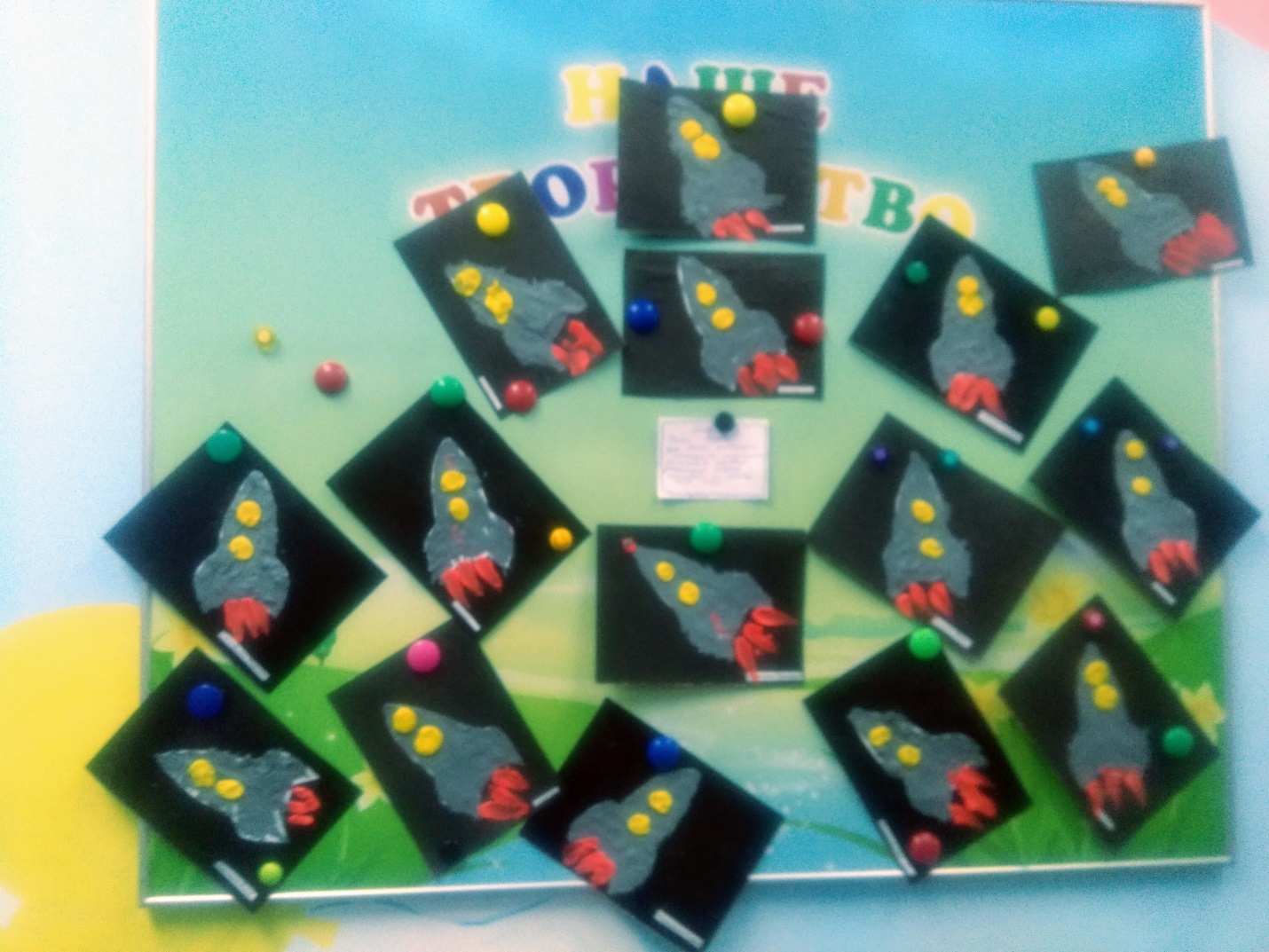 Тема: «Космическая ракета»Цель: Дать первоначальные представления о космосе и космическомкорабле.Задачи: Закреплять умение раскатывать пластилин, отделять небольшие кусочки и заполнять фигуру.Расширять словарный запас новыми словами космос, космонавт, ракета,космический корабль, иллюминатор.Побуждать детей к проявлению творческой инициативы.Развивать мелкую моторику рук.Предварительная работа:рассматривание книг о космосе, беседа «Космические приключения».Оборудование:Демонстрационный материал: иллюстрация космического корабля.Раздаточный материал: пластилин, стеки, салфетки, досточки.Методические приемы: игровые, словесные, практическиеХод НОД.-Ребята, давайте встанем в круг, возьмемся за руки, улыбнемся и подаримдруг другу хорошее настроение.Собрались все дети в круг,Я – твой друг, и ты – мой друг.Вместе за руки возьмемсяИ друг другу улыбнемся!- Ребята, скажите, где летают птицы? А что в небе летает еще? А что летает выше птиц (ответы детей: самолет)- А на самолете можно полететь в космос? (ответы детей) Правильно -нельзя, в космос лететь очень далеко. А вы знаете, на чем летают в космос?(ответы детей)На корабле воздушном,Космическом, послушном,Мы, обгоняя ветер,Несемся на… (Ракете)В космос летают на космических кораблях (демонстрация картинки).- Как же называют людей, которые летают в космос? (ответы детей) Как выдумаете, какими должны быть космонавты (ответы детей)-Чтобы быть смелым и сильным как настоящий космонавт, нужно каждыйдень начинать, наверное, с лежания на диване и просмотра мультфильмов,правильно? Нет? А с чего же тогда? (ответы детей). Точно с зарядки. Ну и мытогда начнем с зарядки:Физминутка:Все готово для полета (руки вперед, вверх)Ждут ракеты всех ребят (руки вместе над головой)Мало времени для взлета (шагаем на месте)Космонавты встали в ряд (прыжок, руки вверх, хлопок)Поклонились вправо, влево (наклоны)Отдадим земле поклон (наклоны вперед)Вот ракета полетела (прыжки на двух ногах)Опустел наш космодром (присели).- Отлично, ребята, теперь вы точно сможете стать космонавтами. Воттолько для полета в космос нам надо много ракет. Давайте мы пройдемза столы, и каждый из вас сделает себе ракету.Но сначала давайте сделаем с вами пальчиковую гимнастику:Пальчиковая гимнастика «Космонавт»В звёздном небе звёзды светят(показываем звёзды, пальчики переплетаются)Космонавт летит в ракете(изображаем полёт ракеты: руки вверху соединить)День летит, ночь летит (загибаем пальцы)И на землю вниз глядит (изображаем иллюминатор)- Перед Вами лежит ракета, но на ней нет иллюминатора и она белая. А вы хотели бы сделать черную ракету? Давайте мы возьмем черный пластилин и погреем его ручками (прием раскатывания)-А сейчас мы будем отщипывать небольшие кусочки, и заполнять ими нашу ракету (растирание пластилина по форме)- В космическом корабле есть окно, знаете, как оно называется?Иллюминатор, он круглой формы. Как сделать плоскую круглую форму?(скатать шарик и расплющить). Иллюминаторы прикрепляем на корпус.- А когда ракета взлетает, появляется огонь. Какого цвета бывает огонь? (ответы детей). Правильно, берем красный пластилин и делаем огонь.Самостоятельная работа детей.Индивидуальная помощь.Рассмотреть со всеми детьми выполненные работы.Мы построили ракеты –Корабля быстрее нету.Приглашаем всех в полетНа Луну! Ракета ждет!Приглашаем всех землян,Всех ребят из разных стран!